中国新闻奖新闻漫画参评作品推荐表此表可从中国记协网www.zgjx.cn下载。标题“00后”就参加中共一大！他却说自己“理想简单”作品类别新闻漫画组画类作者漫画：程璨文案：胡宁编辑吴湘韩、刘世昕、王素洁刊播单位中国青年报刊播日期2021年6月29日所配合的文字报道的标题刊发版面(名称及版次)新媒体作品网址首发于中国青年报守候微光公众号https://mp.weixin.qq.com/s/GV07DvswGm5NJG45dnoISA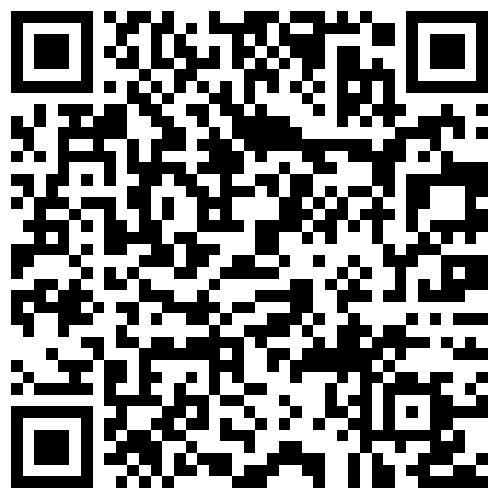 首发于中国青年报守候微光公众号https://mp.weixin.qq.com/s/GV07DvswGm5NJG45dnoISA首发于中国青年报守候微光公众号https://mp.weixin.qq.com/s/GV07DvswGm5NJG45dnoISA采作编品过简程介该条漫以青年视角、青年喜闻乐见的漫画方式，讲述严肃的党史故事，从百年前的起点出发，用那时青年的故事感染今日的青年，呈现百年来党领导人民创造的巨大成就，展示党在百年中初心不忘、使命在肩的精神品格。作品由中国青年报社的一名美术编辑和一名记者历时近三个月创作完成，该条漫有大量历史瞬间，为充分还原当时的景象，保证历史画面不出错，主创人员在结构和文案上精心梳理，同时搜集大量相关照片和文字资料，并前往中国共产党历史展览馆参观学习，把这些历史影像通过绘画再创作的形式融入到了画面中去，在数百张反映百年党史的照片里挑选了最具代表性的15个经典瞬间作为底稿，以百年前的“00后”中共一大代表为切口，讲述一代代中国青年薪火相传、不忘初心的故事。产品通过svg互动技术融入《国际歌》，希望可以给读者沉浸式体验，仿佛亲身参与到那些波澜壮阔中去。在画面呈现上，为展示建党百年来不断创造历史的人民群众的坚毅形象，美术编辑参考了经典宣传画风格，采用极富力量感的黑色线条勾勒人物轮廓，并在边缘处加白边做装饰，营造逆光效果，使人物在扁平化的基础上更加具有立体感。黑色线条搭配鲜艳明快的色调，并根据时间线调节色彩比例，从回顾历史的泛黄再回到现实城市的鲜艳，强化画面节奏感和层次感，增加作品的震撼力。该条漫以青年视角、青年喜闻乐见的漫画方式，讲述严肃的党史故事，从百年前的起点出发，用那时青年的故事感染今日的青年，呈现百年来党领导人民创造的巨大成就，展示党在百年中初心不忘、使命在肩的精神品格。作品由中国青年报社的一名美术编辑和一名记者历时近三个月创作完成，该条漫有大量历史瞬间，为充分还原当时的景象，保证历史画面不出错，主创人员在结构和文案上精心梳理，同时搜集大量相关照片和文字资料，并前往中国共产党历史展览馆参观学习，把这些历史影像通过绘画再创作的形式融入到了画面中去，在数百张反映百年党史的照片里挑选了最具代表性的15个经典瞬间作为底稿，以百年前的“00后”中共一大代表为切口，讲述一代代中国青年薪火相传、不忘初心的故事。产品通过svg互动技术融入《国际歌》，希望可以给读者沉浸式体验，仿佛亲身参与到那些波澜壮阔中去。在画面呈现上，为展示建党百年来不断创造历史的人民群众的坚毅形象，美术编辑参考了经典宣传画风格，采用极富力量感的黑色线条勾勒人物轮廓，并在边缘处加白边做装饰，营造逆光效果，使人物在扁平化的基础上更加具有立体感。黑色线条搭配鲜艳明快的色调，并根据时间线调节色彩比例，从回顾历史的泛黄再回到现实城市的鲜艳，强化画面节奏感和层次感，增加作品的震撼力。该条漫以青年视角、青年喜闻乐见的漫画方式，讲述严肃的党史故事，从百年前的起点出发，用那时青年的故事感染今日的青年，呈现百年来党领导人民创造的巨大成就，展示党在百年中初心不忘、使命在肩的精神品格。作品由中国青年报社的一名美术编辑和一名记者历时近三个月创作完成，该条漫有大量历史瞬间，为充分还原当时的景象，保证历史画面不出错，主创人员在结构和文案上精心梳理，同时搜集大量相关照片和文字资料，并前往中国共产党历史展览馆参观学习，把这些历史影像通过绘画再创作的形式融入到了画面中去，在数百张反映百年党史的照片里挑选了最具代表性的15个经典瞬间作为底稿，以百年前的“00后”中共一大代表为切口，讲述一代代中国青年薪火相传、不忘初心的故事。产品通过svg互动技术融入《国际歌》，希望可以给读者沉浸式体验，仿佛亲身参与到那些波澜壮阔中去。在画面呈现上，为展示建党百年来不断创造历史的人民群众的坚毅形象，美术编辑参考了经典宣传画风格，采用极富力量感的黑色线条勾勒人物轮廓，并在边缘处加白边做装饰，营造逆光效果，使人物在扁平化的基础上更加具有立体感。黑色线条搭配鲜艳明快的色调，并根据时间线调节色彩比例，从回顾历史的泛黄再回到现实城市的鲜艳，强化画面节奏感和层次感，增加作品的震撼力。社会效果该条漫首发中国青年报新媒体平台公众号“守候微光”及中国青年报客户端，并获共青团中央官微和地方各共青团微信号转载，阅读量10万+。并在7月2日与报纸头版联动，部分漫画成为头版的一部分，并在头版刊登有条漫二维码，供读者跨平台阅读。该条漫同时发布在中国青年报官方微博、微信及各青年新媒体平台，在青年群体中引发广泛反响，并入围2021“五个一百”网络精品百幅网络正能量图片。读者在评论转发点赞中纷纷表示：“用新时代的叙事，让历史记忆焕发新的生命力。被内容创作者的深沉和热血感动”“看得热血沸腾！中国万岁！”。该条漫首发中国青年报新媒体平台公众号“守候微光”及中国青年报客户端，并获共青团中央官微和地方各共青团微信号转载，阅读量10万+。并在7月2日与报纸头版联动，部分漫画成为头版的一部分，并在头版刊登有条漫二维码，供读者跨平台阅读。该条漫同时发布在中国青年报官方微博、微信及各青年新媒体平台，在青年群体中引发广泛反响，并入围2021“五个一百”网络精品百幅网络正能量图片。读者在评论转发点赞中纷纷表示：“用新时代的叙事，让历史记忆焕发新的生命力。被内容创作者的深沉和热血感动”“看得热血沸腾！中国万岁！”。该条漫首发中国青年报新媒体平台公众号“守候微光”及中国青年报客户端，并获共青团中央官微和地方各共青团微信号转载，阅读量10万+。并在7月2日与报纸头版联动，部分漫画成为头版的一部分，并在头版刊登有条漫二维码，供读者跨平台阅读。该条漫同时发布在中国青年报官方微博、微信及各青年新媒体平台，在青年群体中引发广泛反响，并入围2021“五个一百”网络精品百幅网络正能量图片。读者在评论转发点赞中纷纷表示：“用新时代的叙事，让历史记忆焕发新的生命力。被内容创作者的深沉和热血感动”“看得热血沸腾！中国万岁！”。推荐理由画作精美，故事感人，并与本报报纸头版完美辉映，在同日刊发的版面中，真正做到将多种媒体形式融合、以青年的语态感召青年、体现中国青年报媒体特性的效果，实践了中国青年报“服务青年成长”的理念，并取得了良好的社会反响。                      签名：（盖单位公章）      2022年  月  日 画作精美，故事感人，并与本报报纸头版完美辉映，在同日刊发的版面中，真正做到将多种媒体形式融合、以青年的语态感召青年、体现中国青年报媒体特性的效果，实践了中国青年报“服务青年成长”的理念，并取得了良好的社会反响。                      签名：（盖单位公章）      2022年  月  日 画作精美，故事感人，并与本报报纸头版完美辉映，在同日刊发的版面中，真正做到将多种媒体形式融合、以青年的语态感召青年、体现中国青年报媒体特性的效果，实践了中国青年报“服务青年成长”的理念，并取得了良好的社会反响。                      签名：（盖单位公章）      2022年  月  日 初评评语无论是什么体裁的新闻作品，主题是作品的主旨，贯穿全文、支配创作，发挥着主导作用。只有切合时代脉搏，紧扣时代主题的作品，才能在时间的长河中激起波澜、留下涟漪。漫画《“00后”就参加中共一大！他却说自己“理想简单”》正是一篇紧扣时代主题的佳作。作品紧紧围绕“党史学习教育”这一宏大主题，用年轻人喜闻乐见的方式，讲述中国共产党百年历史故事，艺术地再现一代又一代年轻人薪火相传、不忘初心、砥砺奋进的感人故事，呈现百年来党带领人民创造的巨大成就，用昔日青年故事感染、激励今日青年。作品思想性强，构思精巧，用笔细腻，符合青年读者的口味。签名：（盖单位公章）2022年  月  日无论是什么体裁的新闻作品，主题是作品的主旨，贯穿全文、支配创作，发挥着主导作用。只有切合时代脉搏，紧扣时代主题的作品，才能在时间的长河中激起波澜、留下涟漪。漫画《“00后”就参加中共一大！他却说自己“理想简单”》正是一篇紧扣时代主题的佳作。作品紧紧围绕“党史学习教育”这一宏大主题，用年轻人喜闻乐见的方式，讲述中国共产党百年历史故事，艺术地再现一代又一代年轻人薪火相传、不忘初心、砥砺奋进的感人故事，呈现百年来党带领人民创造的巨大成就，用昔日青年故事感染、激励今日青年。作品思想性强，构思精巧，用笔细腻，符合青年读者的口味。签名：（盖单位公章）2022年  月  日无论是什么体裁的新闻作品，主题是作品的主旨，贯穿全文、支配创作，发挥着主导作用。只有切合时代脉搏，紧扣时代主题的作品，才能在时间的长河中激起波澜、留下涟漪。漫画《“00后”就参加中共一大！他却说自己“理想简单”》正是一篇紧扣时代主题的佳作。作品紧紧围绕“党史学习教育”这一宏大主题，用年轻人喜闻乐见的方式，讲述中国共产党百年历史故事，艺术地再现一代又一代年轻人薪火相传、不忘初心、砥砺奋进的感人故事，呈现百年来党带领人民创造的巨大成就，用昔日青年故事感染、激励今日青年。作品思想性强，构思精巧，用笔细腻，符合青年读者的口味。签名：（盖单位公章）2022年  月  日